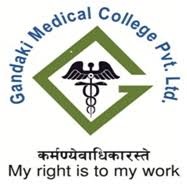 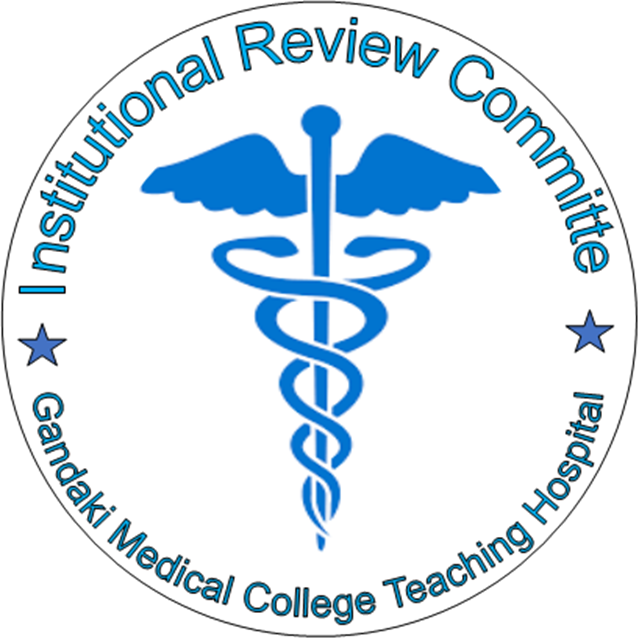 Gandaki Medical College Teaching Hospital and Research Center Institutional Review CommitteePokhara Lekhnath, KaskiPhone – +977-61-561718 E-mail: gmcirc2019@gmail.com Website –http://www.gmc.edu.npResearch Proposal Application FormatResearch Title:For Official Use Only(Please see the check list before Registration of the application form)Registration No:Registration Date:Approval Date:Name of Principal Investigator:Research Site:Total Budget of the Project (In words):Tentative Date of Initiation of the Research Project:Duration of the Research Project:Signature and seal of GMC-IRC:PART-IAdministrative InformationResearch Title:Name  and Address of Principal Investigator (PI): (full CV should be attached)	Title (Mr. / Ms. / Dr.) :	First Name:	Middle Name (if any):	Last Name:	Nationality:	Designation:	Postal Address:	Telephone No.:	Mobile No.:	Fax No.:	E-mail:	Alternative E-mail:Institutional Details of PI :Full Name of Institution:Postal Address:Telephone No.:Fax No.:Email: Website:Name and Address of Co-investigator/s (if any) :	Title (Mr. / Ms. / Dr.) :	First Name:	Middle name (if any):	Last Name:	Nationality:	Designation:	Postal Address:	Mobile No.:	E-mail:	(Use similar format and additional sheet if more than one)Institutional Details of Co-investigator/s: Full Name of Institution:Postal Address:Telephone No.:Fax No.:Email: Website:(Use similar format and additional sheet if more than one)Is this research part of your thesis? (√ )Yes                                     NoIf yes,For what Degree and in which subject?Name of Institution:Name of University:PART-IIFinancial InformationName  and Address of Funding Organization:	Full Name of Institution/ Organization:	Postal Address:	Telephone No.:	Fax No.:	Email: 	Website:Budget details: Total budget of the Research (In words):Itemized budget details of the Research: (Use additional Sheet if required)PART-IIIResearch Proposal DescriptionResearch Title:Introduction:Background of the study (max. 250 words):Proposal Summary  (max. 250 words):Statement of the Problem and Rationale (max. 250 words):Conceptual Framework:Research Objective/s: General Objective/s:Specific Objective/s:Research Design and Methodology (√ ) :	7.1 Research Method:  I. Qualitative 		II. Quantitative 	III. CombinedType of study:Study Variables:		Dependent Variables:		Independent Variables:	7.4. Study site and its justification:	7.5. Study Population (verify):	7.6. Criteria for sample selection (Inclusion criteria):	7.7. Criteria for sample rejection (Exclusion criteria):	7.8. Data collection Method/s /Technique/s:	7.9. Data collection tools:	7.10. Pretesting of the data collection tools (if applicable):	7.11. Validation and reliability of the study tool:	7.12. Data management and analysis tools:	7.13. Expected Outcome/s:	7.14. Plan for dissemination of the Research result/s:	7.15. Plan for application of the research results (if any):7.16. Work Plan (Should include duration of the study, tentative date of starting of the project and details of work schedule in the form of Gantt chart):PART-IVEthical ConsiderationsRegarding the human participants:1.1. Are human participants required in this research? Yes               				No1.2. How many participants are required for the research? Explain in brief.1.3. What is the frequency of the participant's involvement in the research? Explain in brief.1.4. Clearly mention the responsibilities of the participants in the Research.1.5. Are vulnerable members of the population required for the research? If yes, justify.1.6. Are there any risks involved for the participants? If yes, clearly mention.	1.7. Are there any direct benefit involved for the participants? If yes, clearly mention.Regarding the Animal Objects:2.1. Are animal objects required in this research? If yes, why?Yes               (Provide justification)          No2.2. What animal and how many animals are required for the research?
2.2. What procedures are done on the involved animals? Mention it clearly.2.3 Is the use of the animal protected by local or government rule?         Yes                                                    NoInformed Consent Form:Statements required in the Informed Consent Form include:A statement that the human participants can withdraw from the study at any time without giving reason and without fear.  State clearly how the participants can opt out the study.A statement guaranteeing the confidentiality of the research participants.If required, a statement on any compensation that might be given to the research participant and or their community.A statement indicating that the participant has understood all the information in the consent form and is willing to volunteer / participate in the research.Signature space for the research participants, a witness, and the date.	 More about informed consent:	Describe the manner in which informed consent will be obtained.If the subjects are children/adolescents ages 7 to 18 years, an Assent Form must be included with the GMC-IRC application.  The signed Assent Form along with the Guardian Consent  Form  must  be  retained  on  file  for  at  least  three  years  after  completion  of  the research project.	If  prisoners / pregnant  women,  or  fetuses  are  to  be  included  in  the  research,  it  is 	likely  that  a  more intense  GMC-IRC review  is  required  and  additional  human  	subjects'  protections will be expected. 	The  Informed  Consent  form  must  be  written  at  a  level  that  the  subjects  will  	understand. Please use simple language, and avoid clinical jargon.	If  the  subjects  do  not  read  or  comprehend  English or Nepali,  you  must  provide  a  	consent  form in their language as well as in English for GMC-IRC review and approval.	When you are requesting a consent from  the  subjects,  you  MUST  justify  the  request 	by  providing  an elaborated explanation  of 	why  obtaining  written  consent   and should 	explain  the    risks  to  the  subjects  and  your provisions for informing them about the 	study.	You will have to provide any other relevant information if necessary. Please be aware that 	the  PI  is  legally  required  to  retain  all  signed  Informed  Consent  forms  for  at  least  	three years after the project terminates.	Attach a copy of the written informed consent form where applicable.	Consent documents MUST be in the same format requested/ approved.	 If the study uses database or archival data, the use of informed consent is not applicable.	Indicate  the  extent  to  which  confidentiality  of  records  identifying  subjects  will  be 	maintained.3.1. Obtaining the consent:	How informed consent is obtained from the research participants? Verbal                                                 Written	Indicate the full Name who is responsible for obtaining informed consent 	from 	the 	participants in the Research?	Is the research sensitive to the Nepali culture and the social values? If yes, mention.  	 Yes                                                  No 	Is any insurance/ compensation is made to the research participants? If yes, please provide 	the necessary information and mention in consent form also.	Yes                                                  No PART-VAcceptance of General Considerations and Declaration by the Principal InvestigatorI  hereby  certify  that  the  above  mentioned  statements  are  true.  I have read and understood the rules and regulations of the Nepal Health Research Council (NHRC) and Institutional Review Committee of Gandaki Medical College (GMC-IRC) for approval of research proposal and will act in conformity with the said regulations in all aspects.If my research is terminated, for any reason, I will notify GMC- IRC of the decision and provide the reasons for such actions.  I will provide reports and progress of research to the GMC-IRC committee when requested. I will provide GMC-IRC a written notice upon the completion of the research as well as a full report or final summary of the research study.   If I publish the results in any journal, I shall acknowledge the GMC-IRC and shall provide a copy of any such articles..........................................Signature of the ApplicantFull Name:Date:PART-VIReferencesCheck List    For all applicants:Cover letter addressed to the Member Secretary indicating the submission of the approval of proposal.Proposal in GMC-IRC format.Submission of both printed and electronic version of the proposal.Brief introduction and address of the Principal Investigator & Co-Investigator/s.Institutional addresses of the Principal Investigator & Co-Investigator/s.CV of Principal Investigator.Source of funding (if any) for the proposed project.Full address of funding agency.If  the  research  study  is  to  be  conducted  in  any  hospitals/organization  or institution/community,  a  letter  of  approval  from  the  related hospital/organization or institution/district. Research proposal description.Data collection tools in Nepali & local language (if necessary).Work plan in the form of Gantt chart.Consent form should be in English and Nepali or local language (if necessary).Signature of PI in Acceptance of General Considerations and Declaration form.Referencing style in Vancouver style.For student’s applications:CV of Academic Supervisor.Recommendation letter from Academic Supervisor. Approval letter from concerned Institute/University.